СМИРНОВ НИКОЛАЙ ПАВЛОВИЧ – директор школы №17 с 1958 по 1985 годы.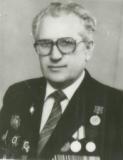 Николай Павлович родился в Казахстане в 1921 году. До войны окончил среднюю школу. Учёбу в вузе прервала война. Окончил ускоренные курсы командира артиллерии. Принимал участие в освобождении Чехословакии в качестве командира 335-го гвардейского Краснознаменного орденов Суворова и Богдана Хмельницкого стрелкового полка по артиллерии 117-ой гвардейской стрелковой дивизии при поддержке 3-ей гвардейской танковой армии принимал участие в освободительном походе на Прагу.Участвовал в Великой Отечественной войне с 22 июня 1941 года по 12 мая 1945 года. За боевые заслуги награждён орденами Александра Невского, Отечественной войны  I и II-ой степени, Красной звезды, медалями «За отвагу», «За взятие Берлина», «За освобождение Праги».Войну окончил 12 мая в Праге. Был участником парада Победы на Красной площади в 1945 году. После окончания войны окончил Московский педагогический институт, исторический факультет. С 1958 по 1985 годы работал директором школы №17, после ушёл на пенсию. Два года работал в системе гражданской обороны ПО «Кран». Был председателем городского комитета защиты мира.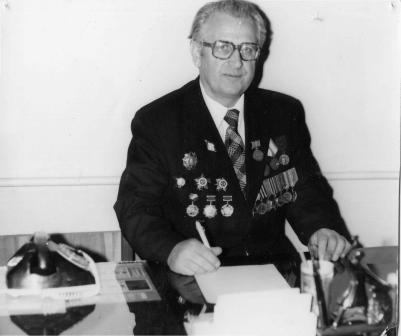 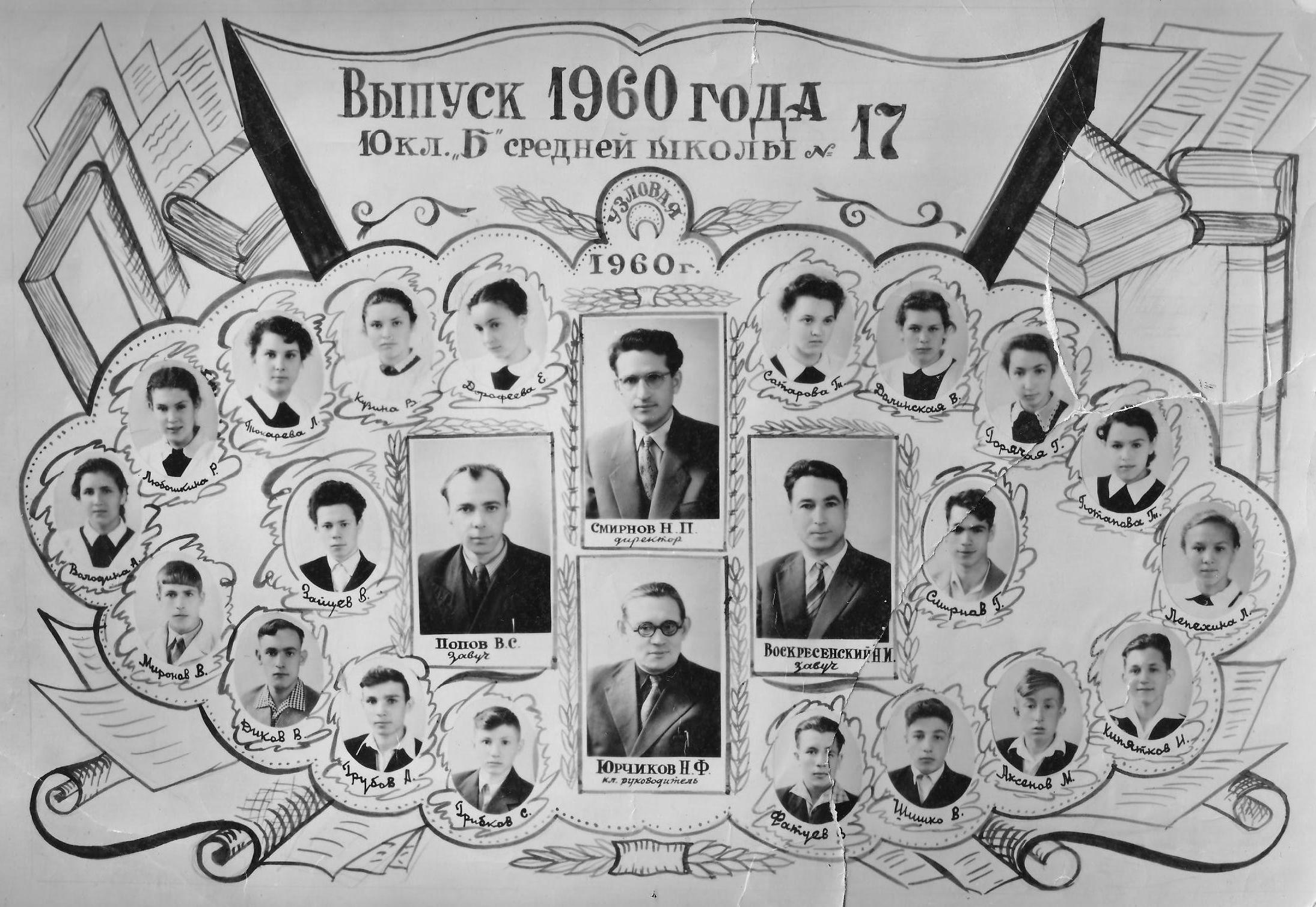 